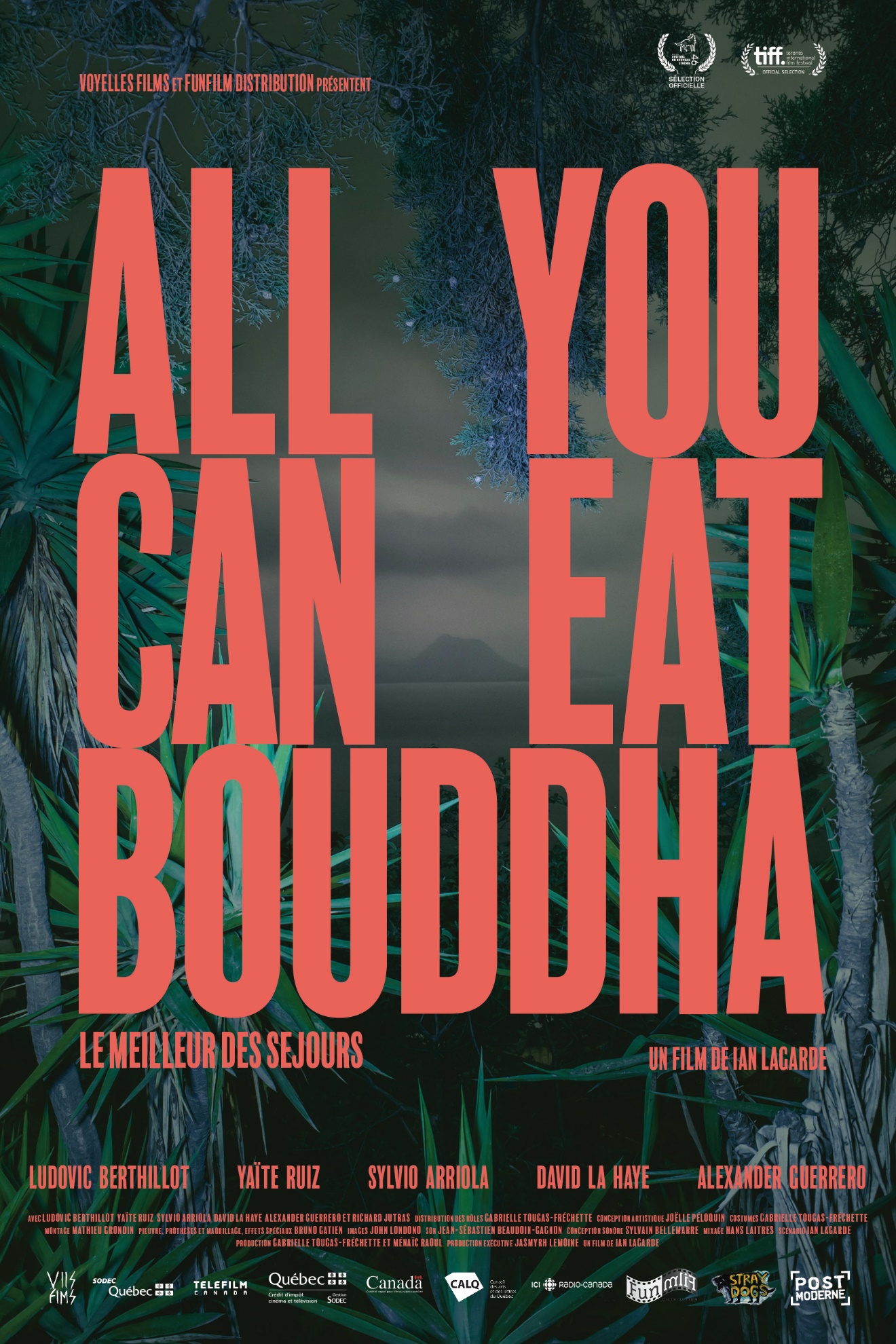 ALL YOU CAN EAT BOUDDHAUN FILM ÉCRIT ET RÉALISÉ PAR IAN LAGARDEPRODUIT PAR GABRIELLE TOUGAS FRÉCHETTE ET MÉNAÏC RAOUL (VOYELLES FILMS)DURÉE : 84 minProjections au Festival international du film de Toronto :Projection Presse & Industrie: 11 septembre 2017, 16h00, Scotiabank 5Projection Presse & Industrie: 13 septembre 2017, 11h45, Scotiabank 6Projection publique / Première mondiale: 12 septembre 2017, 21h45, Tiff Bell Lightbox 4Projection publique : 14 septembre 2017, 09h45, Jackman HallDistribution							PresseFunFilm Distribution						Mélanie Mingotaud1055, boul. René-Lévesque Est, Bureau 900			MingoTwo CommunicationsMontréal, Qc, H2L 4S5						1908 rue Panet, bureau 403 At : 514-272-5505						Montréal, QC, H2L 3A1f : 514-272-9841						t : 514-582-5272e : fouellette@funfilm.ca					e : melanie@mingo2.caSYNOPSIS	
  
À l'hôtel El Palacio, un tout-inclus des Caraïbes, Mike n'a d'yeux que pour le buffet à volonté. Son appétît vorace, un magnétisme mystérieux et d'étranges petits gestes miraculeux attirent les curieux, parmi lesquels il se fait une panoplie d'amis, d'admirateurs et de complices, ainsi qu'un ennemi jaloux et encombrant. Ces derniers l'accompagneront dans une descente gargantuesque mêlant débâcle sociale et intime; une métamorphose étrange soutenue par le meilleur service à la clientèle du monde.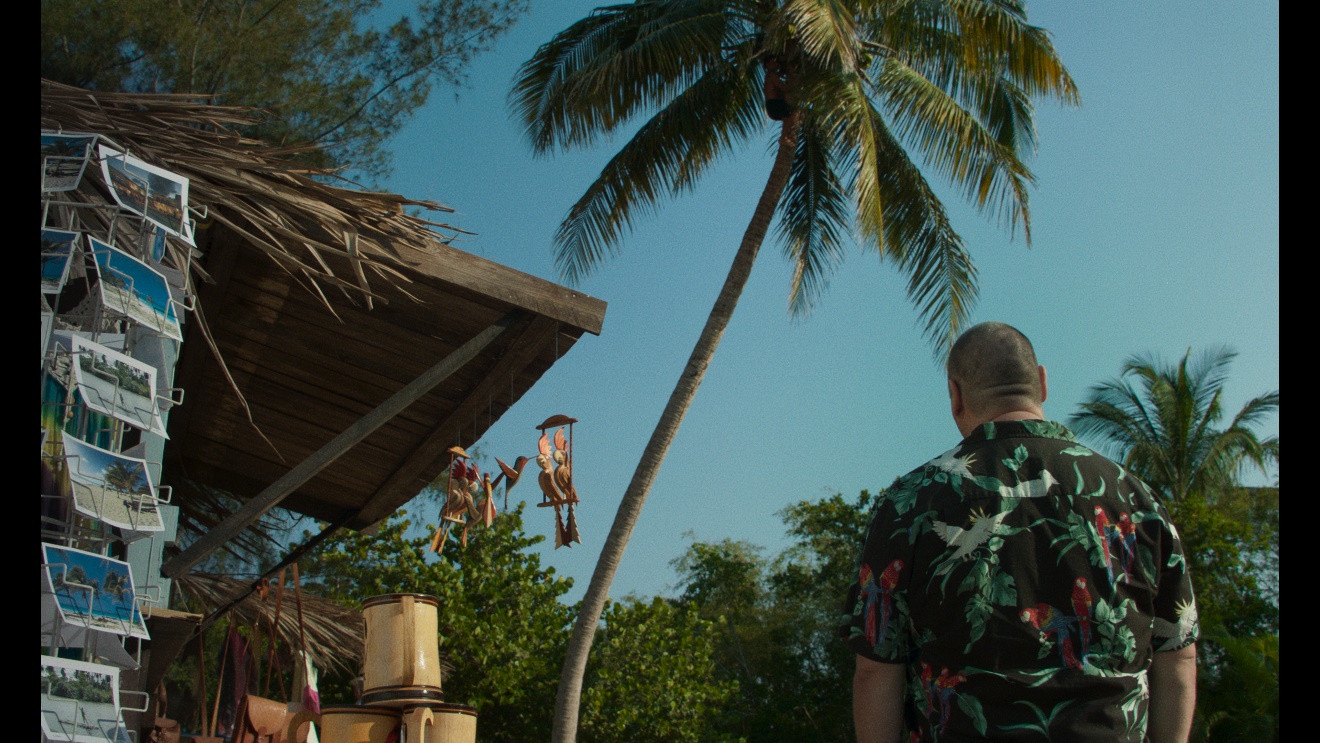 MOT DU RÉALISATEURAll You Can Eat Bouddha est un projet que j’ai développé en totale liberté, avec un désir intense de transgression. C’est une satire sociale surréaliste qui rend hommage aux maîtres et réalisateurs surréalistes des années soixante et soixante-dix, en adoptant leur amour du spectacle et leur façon originale de raconter des histoires. Mike me fascine, autant qu’il fascine les touristes qu’il rencontre. Ils ne savent peut-être pas être pas exactement pourquoi, mais moi je le sais. Il incarne un homme dans toute la force de sa masculinité, qui, bien qu’il se soit laissé aller, continue de glorifier la vie dans ce qu’elle a de plus absurde. Je ne fais pas des films pour expliquer ou prêcher, je les fais pour que le public vive une expérience et ressente des choses. J’espère que All you can eat Bouddha y parviendra, avec une touche de psychédélisme rétro. UN TOURNAGE AUX COULEURS CUBAINES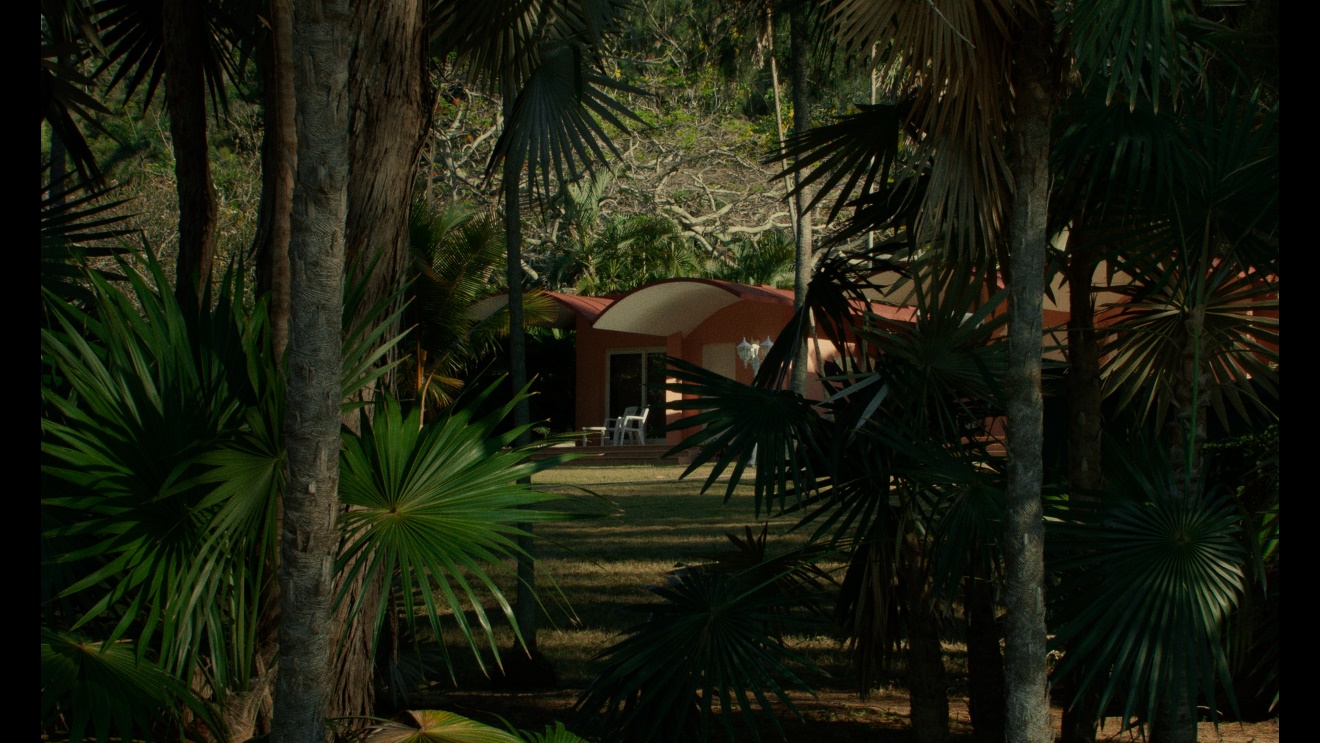 Pour réaliser All You Can Eat Bouddha, dont l’histoire se déroule sur une île dans un cadre paradisiaque, le cinéaste Ian Lagarde et les productrices Gabrielle Tougas-Fréchette et Ménaïc Raoul ont tenu à organiser le tournage majoritairement à Cuba, afin de s’imprégner de la culture locale, et de partager cette expérience avec des artisans cubains. Pour cela, l’équipe de production a travaillé avec un producteur cubain, qui a agi à titre de directeur de production et qui a notamment défendu le projet, en représentant l’État, devant l’Institut Cubain des Arts et de l’Industrie Cinématographiques (ICAIC), organisme en charge de toutes les demandes de tournages cinématographiques étrangers à Cuba. Ainsi, le scénario a du être soumis à une évaluation et les producteurs ont du s’engager à respecter les règles et les conventions de l’industrie du cinéma cubain.  Parmi l’équipe technique, certains postes clés tels que le chef électro, le chef machino et le premier assistant caméra étaient cubains, tandis que la direction artistique et le casting ont été effectué en duo Cuba-Montréal. L’implication cubaine est aussi très présente au niveau du casting, puisque la moitié des acteurs sont cubains. Au total, sur le tournage, qui a duré 22 jours, l’équipe était composée d’une douzaine de québécois et d’une quarantaine de cubains. BIOGRAPHIE DE IAN LAGARDE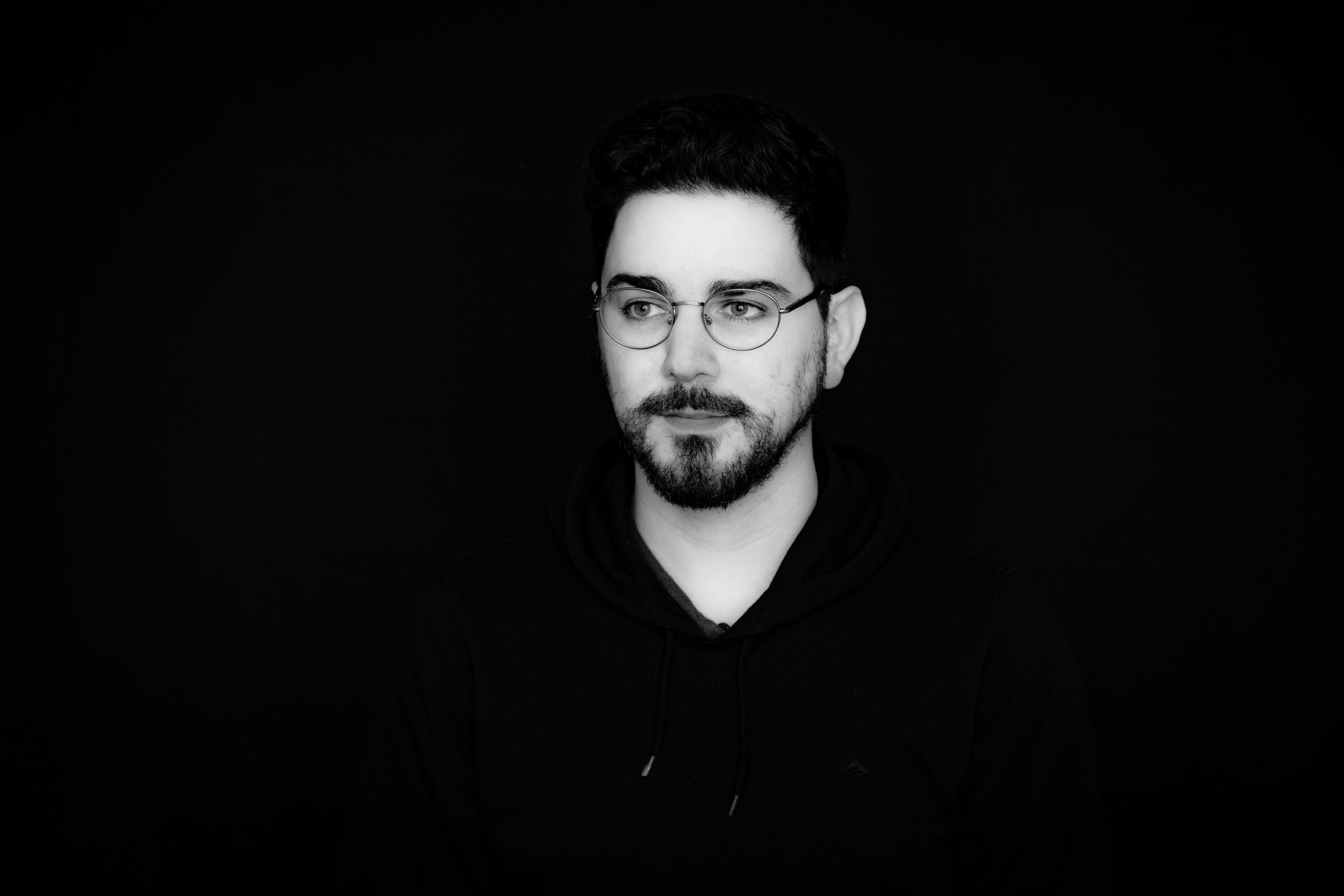 FILMOGRAPHIE Réalisateur				      			Directeur de la photographieALL YOU CAN EAT BOUDDHA	2017				FATALE STATION 		2016MERCE				2017				(Séries TV)	GRIMACES			2015				BLEU MOON (Séries TV)	2016	TENTACULES 8, LE RETOUR DE 	2014				LE CŒUR DE 		2015LA CHOSE							MADAME SALALI	ECLAT DU JOUR			2013				VIC + FLO ONT VU 	2013PLANCHE À L’ŒIL			2012				UN OURSVENT SOLAIRE			2011VŒUX PIEUXLA SAVANNE AMÉRICAINE	2009BIOGRAPHIES DES ACTEURS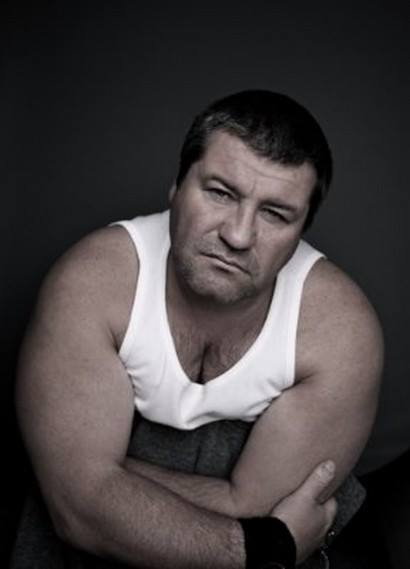 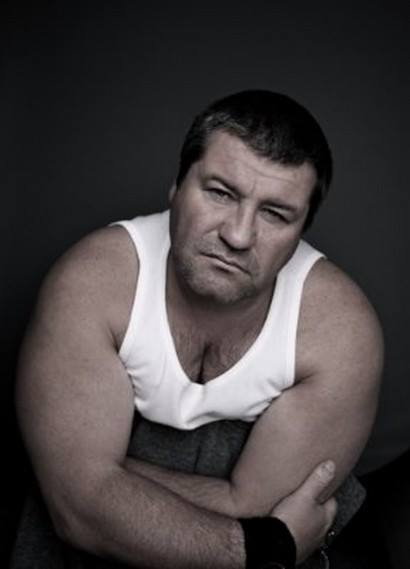 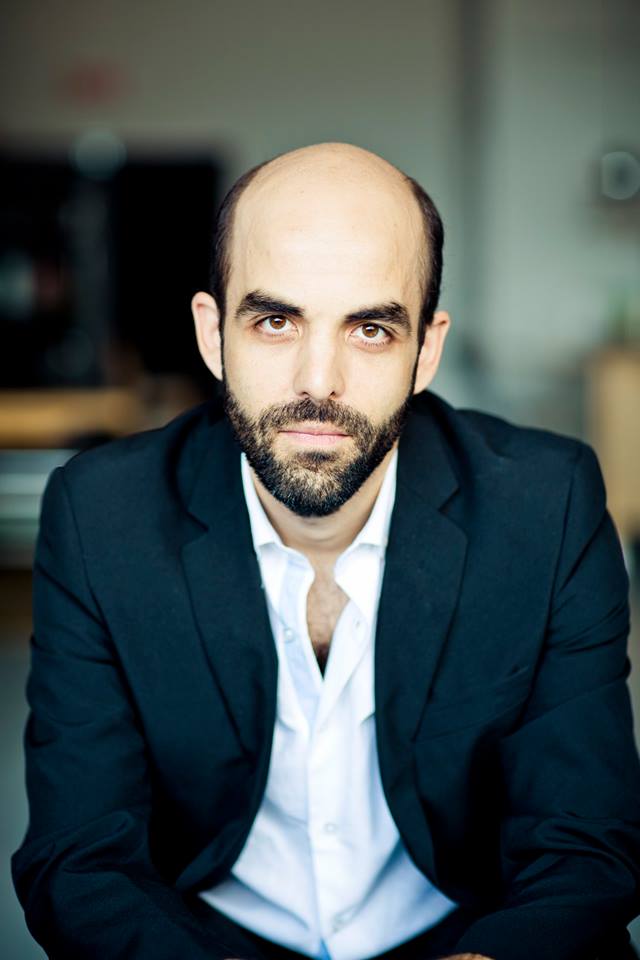 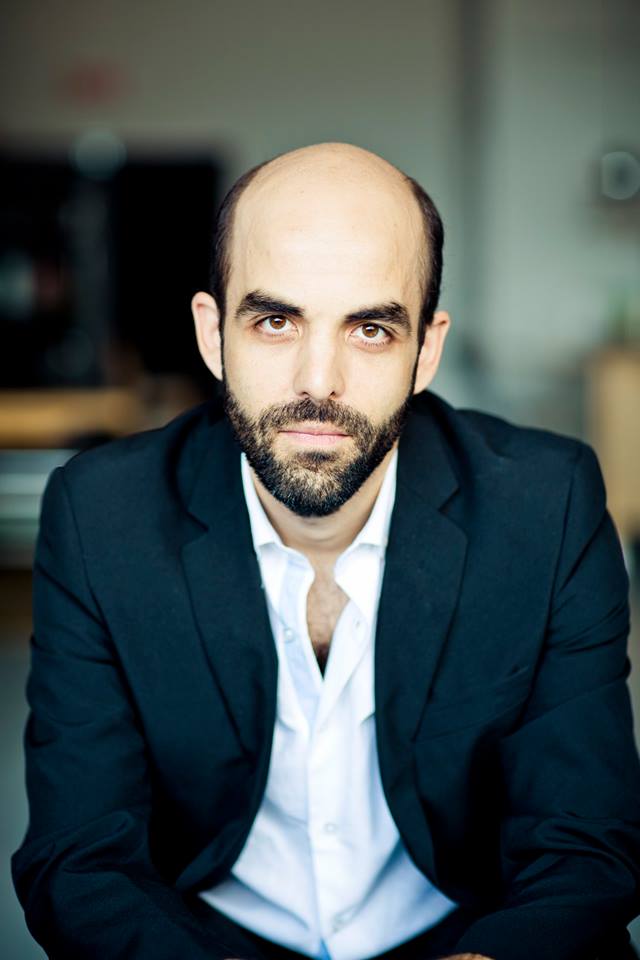 YAÏTÉ RUIZ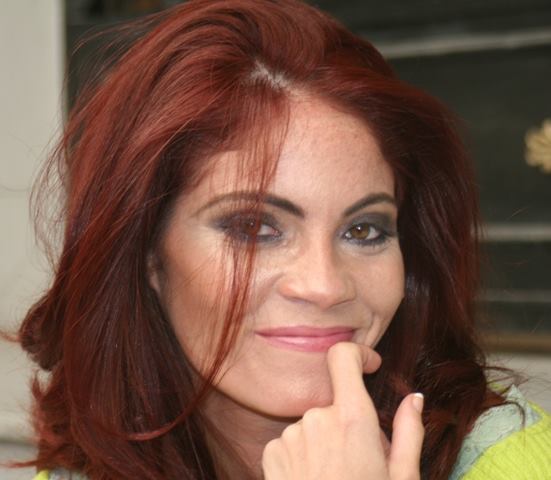 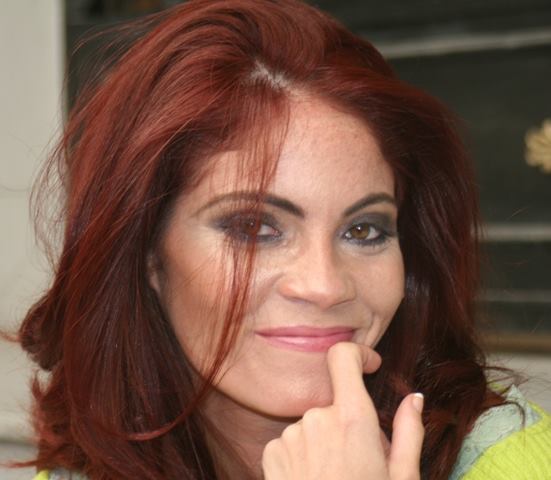 DAVID LA HAYE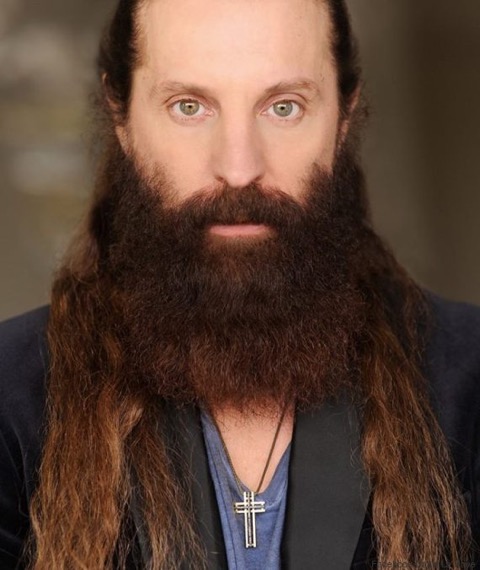 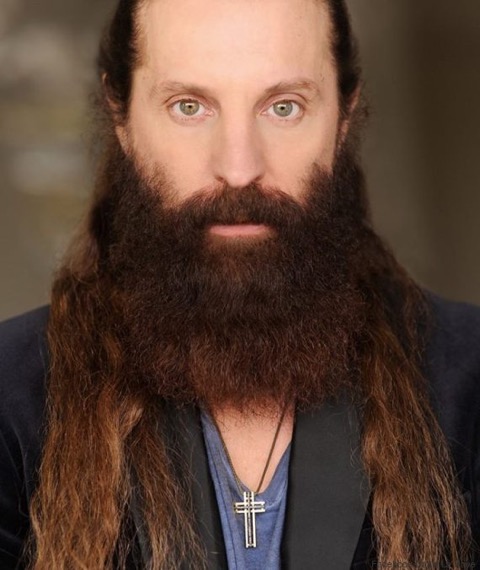 RICHARD JUTRAS						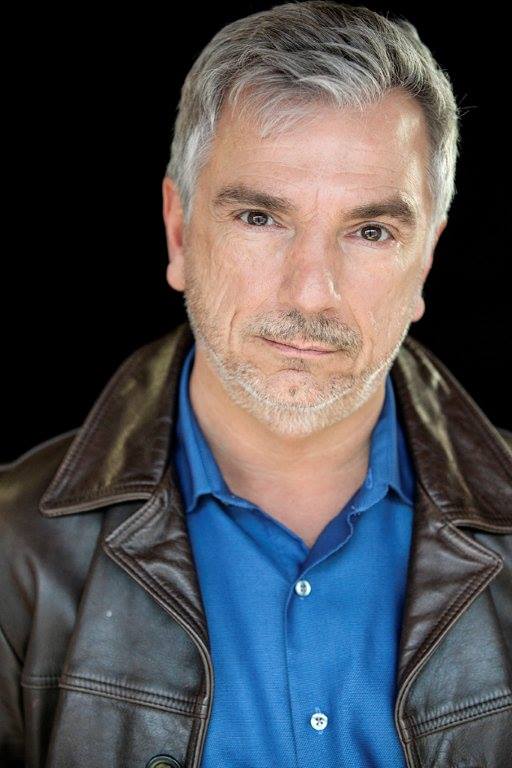 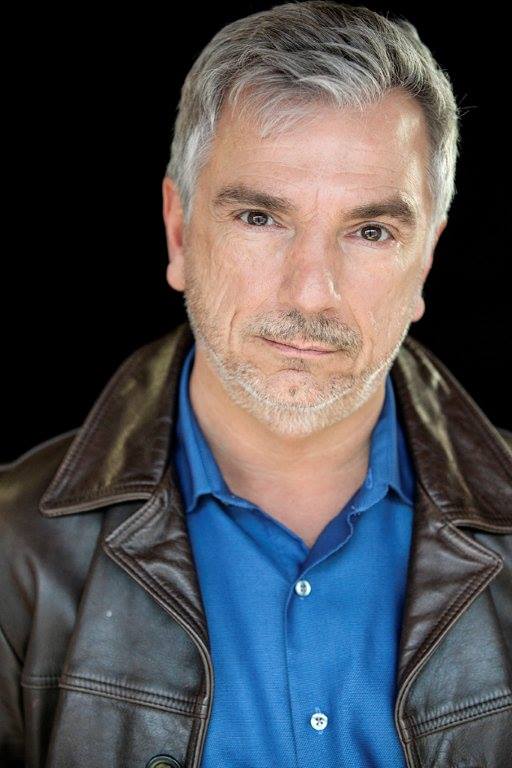 NATHALIE COUPAL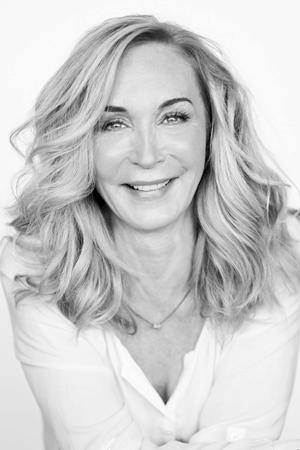 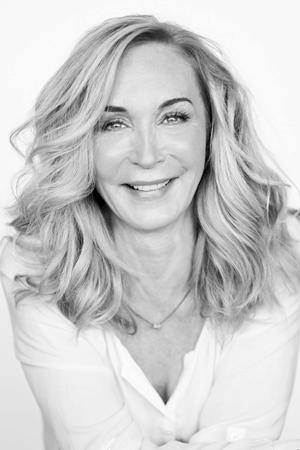 SÉBASTIEN RENÉ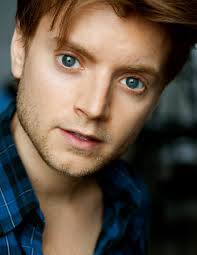 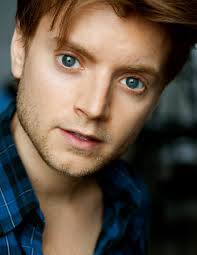 ALEXANDER GUERREROBIOGRAPHIE DES PRODUCTRICESVOYELLES FILMS Voyelles films a pour mission première de faire exister les images et les histoires de jeunes talents québécois. Les productrices Ménaïc Raoul et Gabrielle Tougas-Fréchette ont à cœur de défendre un cinéma empreint de fantaisie et de poésie. Leur travail rayonne autant au Québec qu’à l’international, du Festival Regard sur le court métrage au Saguenay jusqu’au Festival de Cannes.  La jeune compagnie travaille présentement sur la post-production de son 3e long métrage de fiction, tourné à l’hiver 2017, et développe une dizaine de projets de courts et de longs métrages, tout en accompagnant la diffusion de leurs précédents films à travers les festivals internationaux.  FILMOGRAPHIEThe 20th CENTURY de Matthew Rankin	(en post-production)	2017                      (Long-Métrage de Fiction)            			               LES ANNÉES LUMIÈRE de Sarianne Cormier			2017	                 												L’INNOMMABLE de Raphaël Bélanger				2017		ALL YOU CAN EAT BOUDDHA de Ian Lagarde 			2017		 (Long-Métrage de Fiction)					LE DERNIER MARDI de Fanny Mallette				2016	  	 GRIMACES de Ian Lagarde & Gabrielle Tougas-Fréchette	2016*Grand Prix Canal Plus Gala Prends ça court 2017*Grand Prix Ottoblix Gala Prends ça court 2017*Prix Air Canada Gala Prends ça court 2017*Prix Maison 4: 3 Distribution Gala Prends ça court 2017LE CŒUR DE MADAME SABALI de Ryan McKenna		2015		 (Long-Métrage de Fiction)					*Grand Prix Focus, Festival du nouveau cinéma, 2015  		   NOUVEL AN de Marie-Ève Juste					2015BLEU TONNERRE, UN CONTE RURAL CHANTÉ			2015		de Jean-Marc E. Roy & Philippe-David Gagné				*Sélection officielle Quinzaine des réalisateurs, 2015                                                        *Meilleur court métrage international Tubigen-Stuttgart 2015CEUX QUI RESTENT de Mathieu Vachon				2015		*Meilleur court métrage canadien VIFF  2016	TENTACULES 8, LE RETOUR DE LA CHOSE			2014		de Ian Lagarde & Gabrielle Tougas-Fréchette						*Meilleur court métrage international Tubigen-Stuttgart	ÉCLAT DU JOUR	 de Ian Lagarde					2013*Best Narrative Short, Slamdance Film Festival 2014NOUS AVIONS de Stéphane Moukarzel				2013*Nomination Prix Écrans canadiens   meilleur court métrage 2014*Nomination Jutra du meilleur court métrage 2014LÀ OÙ JE SUIS de Myriam Magassouba				2012*Prix interprétation féminine Fantasia 2013*Prix meilleur court métrage Fantasia 2013*Prix Jutra meilleur court métrage 2013AVEC JEFF, À MOTO de	Marie-Ève Juste			2011*Sélection officielle Quinzaine des réalisateurs 2012*Nomination Jutra du meilleur court métrage 2013CE N’EST RIEN de Nicolas Roy					2011*Sélection officielle Festival de Cannes 2011*Nomination Jutra du meilleur court métrage 2012VENT SOLAIRE de Ian Lagarde					2011*Meilleure réalisation Regard sur le court-métrage   au Saguenay 2012JONATHAN & GABRIELLE de Louis-Philippe Eno			2010*Meilleur court métrage canadien   Festival du nouveau cinéma 2011En développementTHE WORST JOURNEY IN THE WORLD de Matthew Rankin(Long-Métrage de Fiction)TAM de Khoa Lê (Long-Métrage de Fiction)463 de Raphaël Bélanger(Long-Métrage de Fiction)ARWA (titre temporaire) de Cécile Gariépy(Court-Métrage de Fiction)DÉCHET de Jean-Simon Leduc(Court-Métrage de Fiction)UN JOUR, OU DEUX de Nicolas Roy(Court-Métrage de Fiction)BIOGRAPHIE DU DISTRIBUTEURFondée en 1996 et basée à Montréal, FunFilm est une compagnie spécialisée dans la distribution de productions étrangères et de films d’auteur locaux. Elle est également en charge de la vente internationale de films québécois. Manoel de Oliveira, Patrice Chéreau, Philippe Garrel, Alain Resnais, Béla Tarr, Alexander Sokourov, Raymond Depardon et Bruno Dumont figurent parmi les prolifiques auteurs de son catalogue, plusieurs de leurs films ayant connu une large reconnaissance internationale, tel que « L’image manquante » de Rithy Pahn, nommé pour l’Oscar du meilleur film étranger en 2014.Au fil des ans, de nombreuses productions canadiennes proposées par Funfilm se sont aussi fait remarquer sur la scène internationale en remportant des prix dans les plus grands festivals. C’est le cas notamment des films de Denis Côté : « Elle veut le chaos », lauréat du Léopard d’argent de la Meilleure réalisation au Festival de Locarno en 2008, « Carcasses », présenté à la Quinzaine des Réalisateurs en 2009 et « Vic+Flo ont vu un ours », récipiendaire d’un Ours d’argent à Berlin en 2013, ainsi que des films de François Delisle : « 2 fois une femme », sélectionné au Festival international des films de Pusan en 2010, « Le Météore », présenté au Festival de Sundance en 2013 et « Chorus » au Festival de Berlin en 2015. Enfin, « Félix & Meira » de Maxime Giroux a été sacré Meilleur film canadien au Festival international du film de Toronto ainsi qu’au Festival du nouveau cinéma en 2014, puis a représenté le Canada dans la course aux Oscars en 2015. LISTE ARTISTIQUEMikeLUDOVIC BERTHILLOTValentinoSYLVIO ARRIOLAEsmeraldaYAÏTÉ RUIZJP NewtownDAVID LA HAYEBurtRICHARD JUTRASOlgaNATHALIE COUPALSashaSÉBASTIEN RENÉSantiagoALEXANDER GERRERO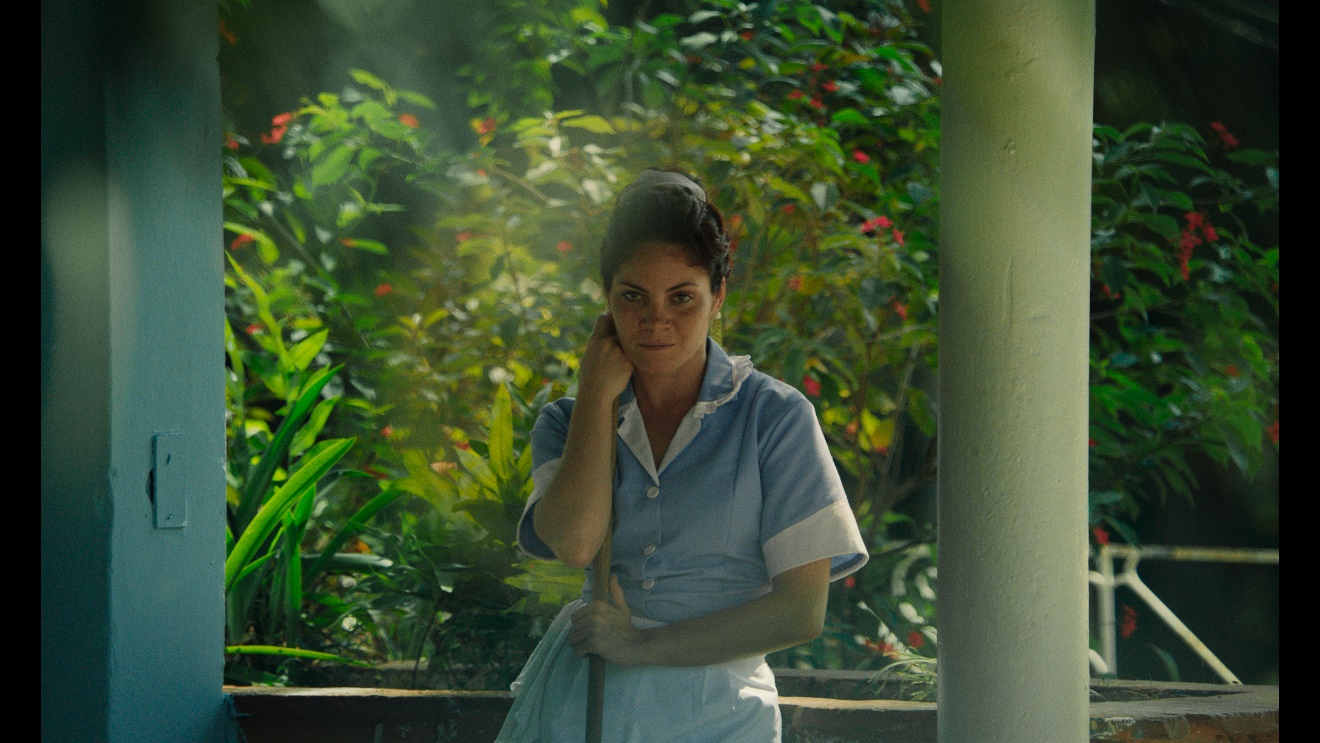 LISTE TECHNIQUERéalisationIAN LAGARDEScénarisationIAN LAGARDEProductionGABRIELLE TOUGAS-FRÉCHETTE et MÉNAÏC RAOUL (VOYELLES FILMS)Productrice ExécutiveJASMYRH LEMOINEDirection PhotoJOHN LONDONODirection ArtistiqueJOËLLE PÉLOQUINCostumesGABRIELLE TOUGAS-FRÉCHETTESonJEAN-SÉBASTIEN BEAUDOIN-GAGNON et SYLVAIN BELLEMAREMontageMATHIEU GRONDIN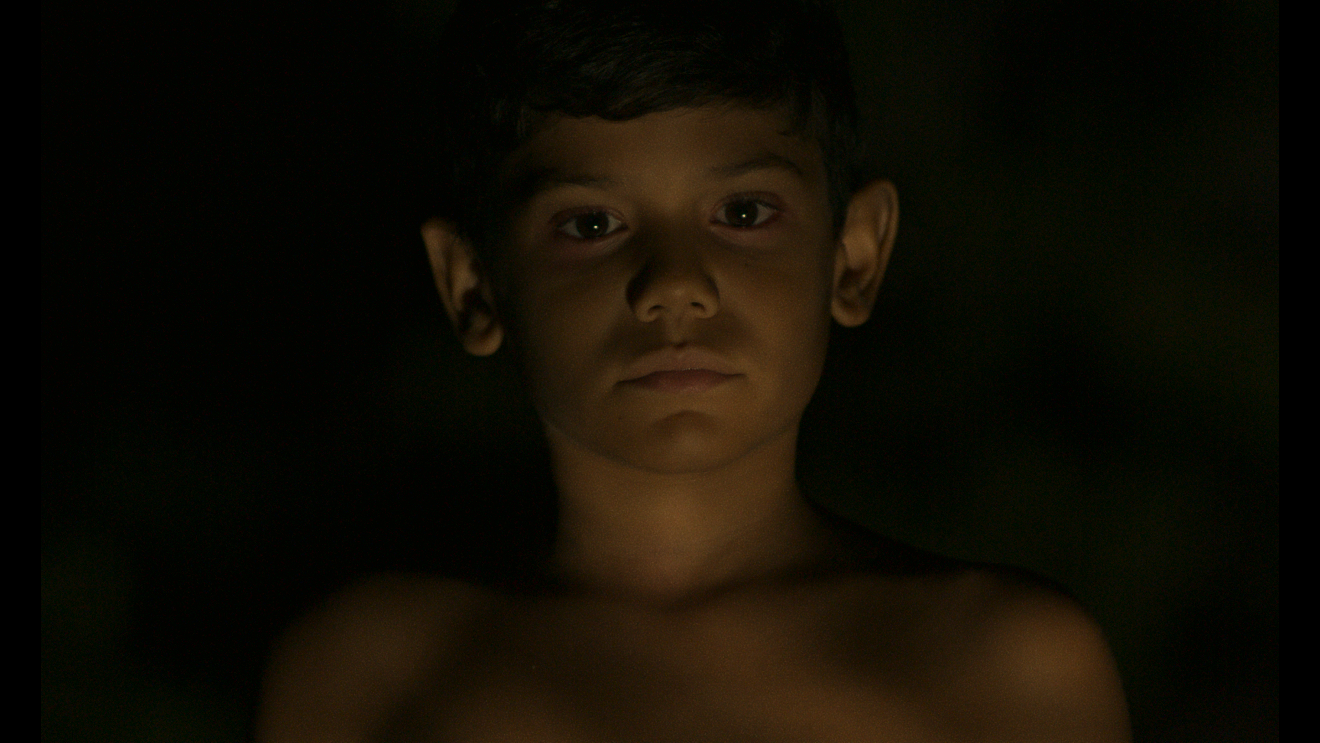 